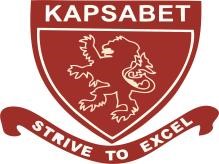 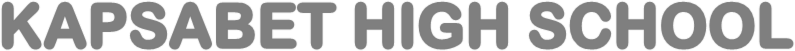 101/1ENGLISHPaper 3Time: 2 1/2 hours	2021 TRIAL 3 OCT/N0VEMBER INTERNAL EXAMINATIONKenya Certificate of Secondary Education (K.C.S.E.)Name……………………………………………………….              Adm No……………….Stream…………………………………………………….               Date ………………………….Sign 	..............................................................................INSTRUCTIONS TO CANDIDATESWrite your name and admission number in the spaces provided                                                                                                                                                                                                                                       Write the date of examination in the provided spacesAnswer all questions in this paperAll your answers must be written in the spaces provided in this paper.This question paper consists of 2 printed pages.Candidates should check and ensure that all the pages are printed as indicated and that no question(s) are missing.For examiners use onlyThis paper consists of 2 printed pages. Candidate should check to ascertain that all pages are printed as indicated and that no questions are missing.Question 1:	 Imaginative Composition (Compulsory)			(20mks)Either1 a) write a composition beginning with the following sentence      “The night was different from all the previous nights…..”							OrWrite a composition explaining the importance of co-curricular activities in achieving a wholesome education in Kenya schools.Question 2   (Compulsory) 							(20 mks)	Though Resian is faced by numerous challenges, these challenges lead her to a victorious life.” Write a composition to show the validity of this assertion using illustrations from ‘Blossoms of the Savanna’.Question 3:	(a) 	Memories We Lost and Other stories.		The villagers are to blame for the death of Esteban. With clear 			illustrations from Gabriel Marquez’s story The Handsomest 	Drowned Man in the World, write an essay showing how the villagers can be blamed for the death of Esteban.				Or	(b)		The Pearl by John Steinbeck	“Greed leads to evil.” Write a Composition to show the truth of this statement using illustrations from John Steinbeck’s The Pearl.(c)	Inheritance, David Mulwa	“Lacuna represents the evil that bedevils our leaders.” Write an essay to justify this using Inheritance by David Mulwa.QuestionMaximum scoreCandidate’s score1 Imaginative Composition202 Compulsory Text203 Optional Text20Total  score60